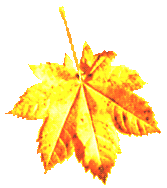 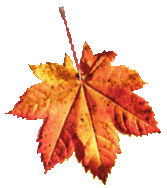       DOM POMOCY SPOŁECZNEJ Nr1         w Tomaszowie MazowieckimTomaszów Maz. dn. 9.01.2018r.GZ.2313-20/2017Zawiadomienie o wyborze oferty    Niniejszym informuję, że w postępowaniu o udzielenie zamówienia publicznego, przeprowadzonego bez stosowania przepisów ustawy Pzp, na „dostawy art. chemicznych i agd”, wpłynęły trzy oferty: 1/ P.P.H.U. Lemar Mazur Leszek, ul. Błonie 1, 26-300 Opoczno,2/ Monika Pfenig – Pergałowska CHEMIAUMONIKI, ul. Gen. Waleriana Czumy 4A lok. 9,  01-355 Warszawa,3/ Moryto Jerzy „Admor” P.H., ul. Wierzbicka 58, 26-600 Radom.   Oferty nr 1 i 2 zostały odrzucone ze względu na błąd w obliczeniu ceny (w poz. 5 załacznika do oferty zastosowana została stawka VAT w wysokości 23 %, a winna być 8 %).W załączniku do oferty nr 3 wystąpiły błędu rachunkowe, ale podlegające poprawieniu.Dla realizacji zamówienia wybrano ofertę nr 3, tj.  Moryto Jerzy „Admor” P.H.                                                                                                              Danuta Remisz                                                                                                  Dyrektora DPS Nr 1                                                                                                          w Tomaszowie Maz.                                                                                                        (w oryginale podpis i pieczęć)